КАРАР                                               № 70                                                 РЕШЕНИЕ3 июль 2017 йыл                                                                             3 июля  2017 года      «О Внесении изменений в решение Совета сельского поселения Чапаевский сельсовет муниципального района Кугарчинский район Республики Башкортостан № 57  от 28 декабря 2016 года «О бюджете сельского  поселения Чапаевский сельсовет муниципального  района Кугарчинский район Республики Башкортостан на 2017 год и на плановый  период 2018 и 2019 годов»В соответствии с Бюджетным кодексом Российской Федерации и Положением «О бюджетном процессе в сельском поселении Чапаевский сельсовет», в связи с имеющимся остатком на начало года в бюджете сельского поселения Чапаевский сельсовет решил:1. Внести изменения в решение в решение Совета сельского поселения Чапаевский сельсовет муниципального района Кугарчинский район Республики Башкортостан № 57  от 28 декабря 2016 года «О бюджете сельского  поселения Чапаевский сельсовет муниципального  района Кугарчинский район Республики Башкортостан на 2017 год и на плановый  период 2018 и 2019 годов».2. Контроль за исполнением данного решения возложить на комиссию по  бюджету, налогам и вопросам собственности..Председатель Совета сельского поселения Чапаевский сельсовет муниципального районаКугарчинский район Республики Башкортостан                        С.С.Исанбекова                                                                                                                                                                    Приложение                                                                                                                                                                                      к решению совета                                                                                                                                                                                      сельского поселения                                                                                                                                                                                     Чапаевский сельсовет                                                                                                                                                                                       № 70 от 03.07.2017 г.      Изменение плана доходов и расходов бюджета сельского поселения за 2017 г.Башҡортостан РеспубликАһы                           КүгәрСен районымуниципаль районыныңчапаев  ауыл советыауыл Биләмәһе ХАКИМИәте 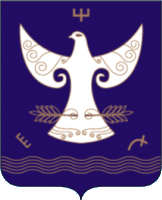 СОВЕТсельского поселениячапаевский  сельсоветмуниципального районаКугарчинский районРЕСПУБЛИКИ БАШКОРТОСТАН453333, Подгорное ауылы, Совет урамы, 35Тел. 8(34789)2-34-25453333, с. Подгорное, ул. Советская, 35Тел. 8(34789)2-34-25               КБК   Наименование доходов и расходов       Сумма               КБК   Наименование доходов и расходов       Сумма\0105020110\791\0000\002\     013-1112\518Остаток на начало года7 620,00Всего доходов7 620,00\0503\791\10\0\05\06050\244\226.10\ФЗ.131.03.109\\15010\\    013-1112 грОпл.за состав.сметной документации:ремонт кровли СДК с.Подгорное7 620,00Всего расходов7 620,00